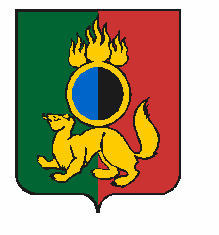 ГЛАВА ГОРОДСКОГО ОКРУГА ПЕРВОУРАЛЬСКПОСТАНОВЛЕНИЕг. ПервоуральскО создании Штаба по профилактикераспространения коронавирусной инфекции В соответствии с Федеральным законом от 30 марта 1999 года № 52-ФЗ                           «О санитарно-эпидемиологическом благополучии населения» и, с целью предупреждения и ограничения распространения коронавирусной инфекции на территории городского округа Первоуральск ПОСТАНОВЛЯЮ:1. Создать Штаб по профилактике распространения коронавирусной инфекции на территории городского округа Первоуральск (далее – Штаб) в составе согласно приложению.2. Разработать и утвердить на первом заседании Штаба План санитарно-противоэпидемических (профилактических) мероприятий по профилактике распространения коронавирусной инфекции на территории городского округа Первоуральск.3. Опубликовать настоящее постановление в газете «Вечерний Первоуральск» и на официальном сайте городского округа Первоуральск. 	4. Контроль за исполнением настоящего постановления возложить на заместителя Главы Администрации городского округа Первоуральск по взаимодействию с органами государственной власти и общественными организациями Таммана В.А.Глава городского округа Первоуральск                                                                    И.В. Кабец31.01.2020№8